INSTYTUT GENETYKI ROŚLIN
  POLSKIEJ AKADEMII NAUK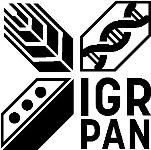 Strzeszyńska 34,  60-479 PoznańTel. centrala: 61 6550200,  sekretariat: 61 6550255      E-mail: office@igr.poznan.pl      www.igr.poznan.pl  NIP: 7811621455      REGON: 000326204IGR/ZP/066/13/2020Umowa nr …….W dniu …………………….. pomiędzyInstytutem Genetyki Roślin Polskiej Akademii Nauk, ul. Strzeszyńska 34, 60-479 Poznań, 
NIP 781-162-14-55, REGON 000326204, zwanym dalej Zamawiającym, reprezentowanym przez:Prof. dr hab. Pawła Krajewskiego – Dyrektora a …………………………………………………………………………………………….., zwaną/ym dalej Wykonawcą, została zawarta umowa następującej treści:§1Przedmiotem umowy jest wykonanie usługi polegającej na odbiorze i przekazaniu do  dalszego zagospodarowania odpadów niebezpiecznych i innych niż niebezpieczne o kodach kwalifikacyjnych, zgodnych z rozporządzeniem Ministra Klimatu z dnia 2 stycznia 2020 r. w sprawie katalogu odpadów (Dz.U. z 2020 r. poz. 10):16 02 13* - zużyte urządzenia  zawierające  niebezpieczne  elementy inne niż wymienione w 16 02 09 do 16 02 12,16 02 14 - zużyte urządzenia inne niż wymienione w 16 02 09 do 16 02 13,16 05 06* - chemikalia laboratoryjne i  analityczne  (np.  odczynniki  chemiczne) zawierające substancje  niebezpieczne,  w  tym  mieszaniny  chemikaliów  laboratoryjnych i analitycznych,15 02 02* - sorbenty, materiały filtracyjne (w tym filtry olejowe nieujęte w innych grupach), tkaniny  do  wycierania  (np.  szmaty,  ścierki)  i  ubrania  ochronne  zanieczyszczone substancjami niebezpiecznymi (np. PCB),15 01 10* -  opakowania  zawierające pozostałości   substancji  niebezpiecznych  lub  nimi zanieczyszczone. zwanych dalej odpadami.Odpady, o których mowa w ust. 1 pochodzą z działalności Zamawiającego. Wykonawca oświadcza, że posiada wymagane prawem zezwolenia właściwych organów w zakresie zbierania i transportu odpadów będących przedmiotem umowy oraz jest zarejestrowany w Bazie Danych o Produktach i Opakowaniach oraz o Gospodarce Odpadami.Wykonawca oświadcza, że prowadzi działalność zgodnie z wymogami przewidzianymi w obowiązujących przepisach, w tym Ustawą z dnia 27 kwietnia 2001 r. Prawo ochrony środowiska (t.j. 2020 poz. 1219 z późn. zm.) i Ustawą  z dnia 14 grudnia 2012 r. o odpadach 
(t.j. Dz.U. 2020 poz. 797 z późn. zm.).§2Zamawiający zleca, a Wykonawca przyjmuje do wykonania usługę odbioru i przekazaniu do dalszego zagospodarowania odpadów, o których mowa w §1 ust.1 niniejszej umowy.Przedmiot umowy będzie realizowany w okresie od 1 lutego 2021 do dnia 31 stycznia 2022 r., 
z zastrzeżeniem postanowień ust. 2. niniejszego paragrafuUmowa ulegnie automatycznemu rozwiązaniu, po wyczerpaniu wartości przedmiotu umowy, wskazanej w §7 ust. 4, na którą ją zawarto i to niezależnie od terminu jej obowiązywania wskazanego w ust.1.Zamawiający wymaga, by Wykonawca we flocie pojazdów samochodowych (w rozumieniu 
art. 2 pkt 33 ustawy z dnia 20 czerwca 1997 r. Prawo o ruchu drogowym), użytkowanych przy wykonaniu zadania publicznego, dysponował od 1 stycznia 2022 r. odpowiednią liczbą pojazdów elektrycznych lub napędzanych gazem, spełniając tym samym postanowienia art. 68 ust. 3 w związku z art. 35 ust. 2 pkt 2 ustawy z dnia 11 stycznia 2018 r. o elektromobilności i paliwach alternatywnych, o ile wykonanie zamówienia wymaga użycia pojazdu samochodowego.§3Odbiór odpadów dokonywany będzie transportem Wykonawcy. Odbiór odpadów odbywać się będzie po wcześniejszym uzgodnieniu z Zamawiającym, jednak nie później niż w ciągu 7 dni od dokonania zgłoszenia przez Zamawiającego. Zgłoszenie dokonywane będzie w formie pisemnej, elektronicznej lub telefonicznej według danych wskazanych 
w §6 umowy, z zastrzeżeniem postanowień ust.3 niniejszego paragrafu.W przypadku wystąpienia zdarzenia uznawanego jako siła wyższa (tj. zdarzenia zewnętrznego, niemożliwego lub prawie niemożliwego do przewidzenia, którego skutkom nie można zapobiec, np. wprowadzenie zakazów w związku z obowiązującymi stanami zagrożenia, np. stan zagrożenia epidemicznego, stan epidemii, stan wyjątkowy, itp., uniemożliwiających/wstrzymujących realizację usług, zakazy importu, eksportu, blokady granic i portów, strajki generalne, działania zbrojne, wywłaszczenia, etc.), mającego bezpośredni wpływ na wykonanie umowy,  co Wykonawca musi wykazać, Strony ustalą drogą mailową termin realizacji usługi 
z uwzględnieniem przerwy spowodowanej siłą wyższą.Wykonawca dostarczy Zamawiającemu pojemniki plastikowe o pojemności 20l, 30l, kartony lub inne pojemniki niezbędne, zgodnie z obowiązującymi przepisami prawa, do gromadzenia przez Zamawiającego odpadów określonych w §1 ust. 1 umowy.Ważenie odpadów odbywać się będzie, przez Wykonawcę, u Zamawiającego przed ich załadunkiem.Dowodem odbioru odpadów jest wystawienie karty przekazania odpadów w systemie BDO 
i wygenerowanie potwierdzenia przez Wykonawcę.Wystawienie karty przekazania odpadów jest jednoznaczne z przejęciem przez Wykonawcę pełnej odpowiedzialności za odpady określone w §1 ust. 1 niniejszej umowy.§4Wykonawca po odbiorze od Zamawiającego odpadów, o których mowa w  §1 ust.1 niniejszej umowy zobowiązuje się je przetransportować i przekazać do dalszego zagospodarowania podwykonawcom (podmiotom), które posiadają wymagane przepisami prawa zezwolenia w tym zakresie lub dokonać tej czynności we własnym zakresie jeśli posiada wymagane przepisami prawa zezwolenia.Wykonawca każdorazowo przekaże Zamawiającemu informację, w formie pisemnej, gdzie zostały zutylizowane odpady pochodzące z działalności Zamawiającego, podając  również nazwę podmiotu, który dokonał utylizacji odpadów, w terminie 60 dni od daty odbioru odpadów od Zamawiającego. Do informacji Wykonawca załączy każdorazowo kopię dokumentu potwierdzającego przekazanie odpadów do utylizacji.§5Zamawiający zobowiązuje się do zorganizowania stałego miejsca składowania odpadów przeznaczonych do odbioru przez Wykonawcę.Zamawiający będzie przekazywał Wykonawcy odpady w zamkniętych, opisanych 
i nieuszkodzonych workach plastikowych, kartonach lub innych pojemnikach, dostarczonych przez Wykonawcę, o których mowa w §3 ust. 4 niniejszej umowy.§6Strony postanawiają, że odpowiedzialnymi za realizację przedmiotu umowy są:w imieniu Zamawiającego: Andrzej Giełda, tel.: 605 666 231, e-mail: agie@igr.poznan.pl Krzysztof Kobla, tel.: 512 914 144, e-mail: kkob@igr.poznan.pl w imieniu Wykonawcy: …………………………………………………. Osoby wymienione w ust. 1 i ich przełożeni są jedynymi, które są upoważnione do kontaktów 
w sprawie realizacji przedmiotu umowy.§7Cena za odbiór, transport i utylizację odpadów wymienionych w §1 przekazywanych Wykonawcy przez Zamawiającego wynosi odpowiednio za kg:16 02 13* - …………… zł netto16 02 14   - …………… zł netto16 05 06* - …………… zł netto15 02 02* - …………… zł netto15 01 10* -  …………… zł nettoDo kwot określonych w ust. 1 zostanie doliczony podatek VAT w wysokości 8%.W przypadku ustawowej zmiany podatku VAT w okresie trwania niniejszej umowy, zmianie ulegnie stawka podatku VAT i cena jednostkowa brutto, cena jednostkowa netto pozostanie niezmieniona.Ustala się całkowitą wartość przedmiotu umowy, o którym mowa w § 1 ust.1,  w wysokości: brutto ………………………. zł. (słownie: …………………. 00/100).Oferta stanowiąca Załącznik nr 1 do niniejszej umowy, jest cennikiem wiążącym obie Strony w okresie trwania umowy. Podane w niej ceny jednostkowe nie ulegną zmianie przez czas obowiązywania umowy.Zamawiający zastrzega, że przedstawione w Załączniku nr 1 do umowy ilości odpadów są wielkościami orientacyjnymi i mogą ulec zmniejszeniu w okresie obowiązywania umowy, z jednoczesnym zachowaniem cen jednostkowych podanych przez Wykonawcę w ofercie, na co Wykonawca wyraża zgodę.Wartość umowy nie może przekroczyć wartości określonej w ust. 4  niniejszego paragrafu, może natomiast być niższa w przypadku niewykorzystania przez Zamawiającego całości zamówienia (zmniejszenia ilości odpadów), o której mowa w Załączniku nr 1 do umowy, na co Wykonawca wyraża zgodę i oświadcza, że nie będzie wnosił z tego tytułu żadnych roszczeń.§8Za wykonanie przedmiotu umowy Zamawiający zapłaci Wykonawcy wynagrodzenie stanowiące każdorazowo iloczyn ilości odebranych odpadów oraz ceny za jeden kilogram odpadów, o której mowa w §7 ust.1 niniejszej umowy, powiększonej o należny podatek VAT.Wynagrodzenie Wykonawcy za wykonaną usługę, obliczone zgodnie z postanowieniami ust.1, Zamawiający zapłaci na podstawie faktury wystawionej przez Wykonawcę, po każdym odbiorze odpadów, w terminie 30-dni od daty otrzymania prawidłowo wystawionej faktury, z konta Zamawiającego, na konto Wykonawcy ………………………………Za datę zapłaty faktury uważać się będzie datę obciążenia rachunku bankowego Zamawiającego.§9Zamawiający uprawniony jest do naliczenia kary umownej w następujących przypadkach 
i wskazanych poniżej wysokościach:w przypadku nieodebrania przez Wykonawcę odpadów w terminie, o którym mowa 
w §3 ust.2 umowy, z uwzględnieniem postanowień §3 ust.3 umowy, w wysokości 
1% całkowitej wartości przedmiotu umowy, o której mowa w §7 ust. 4, za każdy dzień opóźnienia,za każdy przypadek niewywiązania się z obowiązku poinformowania Zamawiającego 
o miejscu utylizacji odpadów i podmiocie, który utylizacji dokonał, o  którym mowa 
w §4 ust. 2 umowy, w wysokości 500,00 zł, za każdy dzień opóźnienia.za odstąpienie od umowy przez którąkolwiek ze stron z przyczyn leżących po stronie Wykonawcy w wysokości 10% całkowitej wartości przedmiotu umowy, o której mowa 
w §7 ust. 4.Należność z tytułu kar umownych może zostać potrącona przez Zamawiającego z wynagrodzenia przysługującego Wykonawcy.Zamawiającemu przysługuje prawo dochodzenia odszkodowania przewyższającego wysokość zastrzeżonej kary umownej na zasadach określonych przepisami Kodeksu cywilnego. Zapłata kary umownej nie wyklucza dochodzenia przez Zamawiającego wykonania zobowiązań zgodnie z postanowieniami umowy.§10Zamawiający informuje, że będzie przetwarzał dane osobowe Wykonawcy w celu związanym z zawarciem, wykonaniem i archiwizacją niniejszej umowy.Na podstawie Rozporządzenia Parlamentu Europejskiego i Rady (UE) 2016/679 z dnia 27 kwietnia 2016 r. w sprawie ochrony osób fizycznych w związku z przetwarzaniem danych osobowych 
i w sprawie swobodnego przepływu takich danych oraz uchylenia dyrektywy 95/46/WE (dalej zwane RODO), Zamawiający informuje, że:administratorem danych osobowych przetwarzanych w ramach realizacji niniejszej umowy jest Instytut Genetyki Roślin Polskiej Akademii Nauk, ul. Strzeszyńska 34, 60-479 Poznań,kontakt z Inspektorem Ochrony Danych Osobowych Instytutu Genetyki Roślin Polskiej Akademii Nauk w Poznaniu, jest możliwy pod adresem e-mail: iodo@igr.poznan.pl,podstawą prawną przetwarzania danych stanowi: art. 6 ust. 1 lit b),c) i f) RODO – przetwarzanie jest niezbędne do wykonania umowy, wypełnienia obowiązku prawnego ciążącego na administratorze lub wynika z prawnie uzasadnionych interesów realizowanych przez administratora,podanie danych osobowych przez Wykonawcę jest dobrowolne, ale konieczne dla celów związanych z nawiązaniem i przebiegiem współpracy,wszelkie dane osobowe przekazane Zamawiającemu, przechowywane będą przez okres trwania umowy oraz na potrzeby archiwizacji dokumentacji związanej ze współpracą - według okresów wskazanych w przepisach szczegółowych, lub do momentu przedawnienia ewentualnych roszczeń stron z tytułu zawartej umowy,dane osobowe nie będą przekazywane do państw trzecich poza Europejskim Obszarem Gospodarczym ani do organizacji międzynarodowej,dane osobowe mogą być przekazywane organom uprawnionym na podstawie przepisów prawa, instytucjom finansującym realizację umowy lub podmiotom współpracującym 
z IGR PAN (np. świadczącym usługi na rzecz Administratora),w odniesieniu do pozyskanych danych osobowych, Zamawiający nie będzie podejmował decyzji w sposób zautomatyzowany,Wykonawcy przysługuje:prawo dostępu do danych osobowych,prawo do sprostowania danych osobowych,prawo do żądania od administratora ograniczenia przetwarzania danych osobowych z zastrzeżeniem przypadków, o których mowa w art. 18 ust. 2 RODO,prawo do usunięcia danych (w określonych sytuacjach),prawo o sprzeciwu wobec przetwarzania danych na podstawie uzasadnionego interesu administratora,prawo do wniesienia skargi do Prezesa Urzędu Ochrony Danych Osobowych, gdy Wykonawca uzna, że przetwarzanie danych osobowych przez Zamawiającego narusza przepisy RODO.Wykonawca oświadcza, że zapoznał się z klauzulą informacyjną, o której mowa w ust. 1 niniejszego paragrafu i ją zrozumiał.Wykonawca oświadcza, że udostępni powyższą informację dotyczącą przetwarzania danych osobowych (§10 ust. 1), wszystkim swoim pracownikom i współpracownikom, których dane zostaną przekazane Administratorowi.§11Każda ze stron może rozwiązać umowę, z ważnych powodów z zachowaniem jednomiesięcznego okresu wypowiedzenia.Żadne prawa i obowiązki wynikające z niniejszej umowy nie mogą być przeniesione na osoby trzecie bez zgody obu Stron wyrażonej w formie pisemnej.§12Zmiany i uzupełnienia niniejszej umowy wymagają zachowania formy pisemnej lub elektronicznej pod rygorem nieważności.Spory mogące powstać na tle stosowania postanowień niniejszej umowy Strony mogą poddać pod rozstrzygnięcie właściwego rzeczowo Sądu powszechnego dla siedziby Zamawiającego.W sprawach nieuregulowanych postanowieniami niniejszej umowy mają zastosowanie przepisy Kodeksu cywilnego i inne obowiązujące przepisy prawa.Umowę sporządzono w dwóch egzemplarzach, po jednym dla każdej ze Stron.Zamawiający									Wykonawca